UroliftItem Number: Minimal invasive management for the relief of LUTS (lower urinary tract symptoms)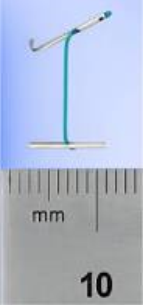 Why is it done? This procedure is performed when the prostate gland is causing LUTS and you want an alternative to medication without the complications of a permanent procedure. Symptoms include: a weak stream, nightly urination, frequent urination, inability to urinate, (LUTS) kidney failure due to the obstruction, bladder stones, recurrent bladder infections. Medication such as Flomaxtra, Urorec,   Minipress etc.  should always be given as a first resort.  This is alternative to medication where ejaculatory function is to be preserved. Prostate cancer first needs to be ruled out by doing a PSA, and when indicated, with a 3T MRI scan of the prostate with an abnormal PSA with a possible prostate biopsy of any suspicious lesions. Usually a trial of alpha blockers would been attempted Prostate sizes up to 80-100 cc with NO midlobe.How is it done? Patients will receive a general  anaesthesia, unless contra-indicated. A cystoscopy is performed by placing a    camera  in the urethra with the help of a  lubricant jelly and an irrigant fluid. The inside of the bladder is viewed for pathology. If any suspicious lesions are seen, a biopsy will be taken. The device is placed through the cystoscopic  sheath. Prostate lobes are drawn apart similar to opening a curtain. Occasionally a Bladder Neck Incision may be done if the bladder neck is too narrow. Prophylactic antibiotics will be given to prevent  any infections.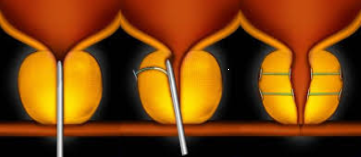 .						ComplicationsSide–effects Ejaculation will not be affected as with medication, TURP and TUVP, therefore no retrograde ejaculation, thus preserving sexual function Fertility is no guaranteed. If it is an issue, DON’T DO IT!. No Stress incontinence especially in the elderly and the diabetic patients May experience a slower stream initially due to swelling Some urgency symptoms Possible infection due to cystoscopy (<2%) Rare cases of stone formation on clips. Further enlargement of prostate lobes within 3-5 years requiring a definite procedure. NB! Each person is unique and for this reason symptoms vary!Copyright 2019 Dr Jo Schoeman